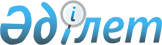 О внесении изменений и дополнения в решение Бородулихинского районного маслихата от 19 января 2021 года № 2-19-VII "О бюджете Таврического сельского округа Бородулихинского района на 2021-2023 годы"Решение Бородулихинского районного маслихата Восточно-Казахстанской области от 10 декабря 2021 года № 11-19-VII
      Бородулихинский районный маслихат РЕШИЛ:
      1. Внести в решение Бородулихинского районного маслихата от 19 января 2021 года № 2-19-VII "О бюджете Таврического сельского округа Бородулихинского района на 2021-2023 годы" (зарегистрировано в Реестре государственной регистрации нормативных правовых актов под номером 8366) следующие изменения и дополнение:
      пункт 1 изложить в следующей редакции:
      "1. Утвердить бюджет Таврического сельского округа на 2021-2023 годы согласно приложениям 1, 2, 3 соответственно, в том числе на 2021 год в следующих объемах:
      1) доходы – 24852 тысяч тенге, в том числе:
      налоговые поступления – 1080 тысяч тенге;
      неналоговые поступления – 0 тенге;
      поступления от продажи основного капитала – 0 тенге; 
      поступления трансфертов – 23772 тысяч тенге;
      2) затраты – 24852 тысяч тенге;
      3) чистое бюджетное кредитование – 0 тенге;
      4) сальдо по операциям с финансовыми активами – 0 тенге;
      5) дефицит (профицит) бюджета – 0 тенге;
      6) финансирование дефицита (использование профицита) бюджета – 0 тенге.";
      дополнить пунктом 2-1 следующего содержания:
      "2-1. Предусмотреть в бюджете Таврического сельского округа целевые текущие трансферты из районного бюджета в сумме 5668 тысяч тенге.";
      приложение 1 к указанному решению изложить в новой редакции согласно приложению к настоящему решению.
      2. Настоящее решение вводится в действие с 1 января 2021 года. Бюджет Таврического сельского округа на 2021 год
					© 2012. РГП на ПХВ «Институт законодательства и правовой информации Республики Казахстан» Министерства юстиции Республики Казахстан
				
      Временно осуществляющий полномочия секретаря Бородулихинского районного маслихата 

В. Мокроусова
Приложение 
решению Бородулихинского 
райоңого маслихата
от 10 декабря 2021 года
№ 11-19-VII
Категория
Категория
Категория
Категория
Категория
Категория
Сумма (тысяч тенге)
Класс
Класс
Класс
Класс
Сумма (тысяч тенге)
Подкласс
Подкласс
Сумма (тысяч тенге)
Наименование доходов
Сумма (тысяч тенге)
1.ДОХОДЫ
24852
1
1
Налоговые поступления
1080
04
04
Налоги на собственность 
1080
1
Налоги на имущество
11
3
Земельный налог
73
4
Налог на транспортные средства
996
2
2
Неналоговые поступления
0
3
3
Поступления от продажи основного капитала
0
 4
 4
Поступления трансфертов
23772
02
02
Трансферты из вышестоящих органов государственного управления
23772
3
Трансферты из районного (города областного значения) бюджета 
23772
Функциональная группа
Функциональная группа
Функциональная группа
Функциональная группа
Функциональная группа
Функциональная группа
Сумма(тысяч тенге)
Функциональная подгруппа
Функциональная подгруппа
Функциональная подгруппа
Функциональная подгруппа
Функциональная подгруппа
Сумма(тысяч тенге)
Администратор бюджетных программ
Администратор бюджетных программ
Администратор бюджетных программ
Сумма(тысяч тенге)
Программа
Программа
Сумма(тысяч тенге)
Наименование
Сумма(тысяч тенге)
II. ЗАТРАТЫ
24852
01
Государственные услуги общего характера
17590
1
1
Представительные, исполнительные и другие органы, выполняющие общие функции государственного управления
17160
124
Аппарат акима города районного значения, села, поселка, сельского округа
17160
001
Услуги по обеспечению деятельности акима города районного значения, села, поселка, сельского округа
17160
06
Социальная помощь и социальное обеспечение 
550
9
9
Прочие услуги в области социальной помощи и социального обеспечения
550
124
Аппарат акима города районного значения, села, поселка, сельского округа
550
026
Обеспечение занятости населения на местном уровне
550
 07
Жилищно-коммунальное хозяйство
1218
3
3
Благоустройство населенных пунктов
1218
124
Аппарат акима города районного значения, села, поселка, сельского округа
1218
008
Освещение улиц в населенных пунктах
1008
009
Обеспечение санитарии населенных пунктов
210
12
Транспорт и коммуникации
5924
1
1
Автомобильный транспорт
5924
124
Аппарат акима города районного значения, села, поселка, сельского округа
5924
13
Обеспечение функционирования автомобильных дорог в городах районного значения, селах, поселках, сельских округах
5924
III .Чистое бюджетное кредитование
0
IV. Сальдо по операциям с финансовыми активами
0
Приобретение финансовых активов
0
Поступление от продажи финансовых активов государства
0
V. Дефицит (профицит) бюджета
0
VI. Финансирование дефицита (использование профицита) бюджета
0